Жил старый Мороз, и был у него сынок — моло­дой Морозец. И такой хвастун был этот сынок, что и захочешь рассказать, да не расскажешь! Послушать его — так умнее и сильнее на всём свете никого нет. Вот раз и думает этот сынок, молодой Морозец: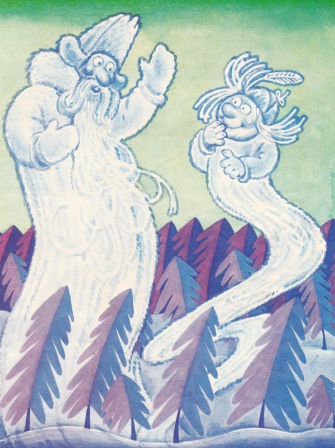 «Стар стал мой отец! Плохо своё дело делает. Я и молодой и сильный — куда лучше могу людей морозить! От меня никто не спасётся, со мной никто не справит­ся: всех одолею!»Пустился молодой Морозец в путь, принялся выиски­вать, кого бы это заморозить. Вылетел на дорогу и ви­дит — едет в повозке на сытой лошадке пан. Сам пан толстый, шуба на пане меховая, тёплая, ноги ковром укутаны.Осмотрел Морозец пана, засмеялся.«Э,— думает, — кутайся не кутайся, всё равно от ме­ня не спасёшься! Старик отец мой, может быть, и не пронял бы тебя, а я так пройму, что только держись! Ни шуба, ни ковёр не помогут!»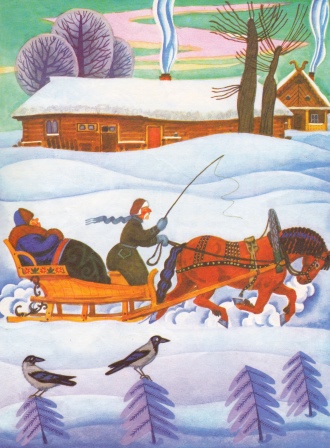 Подлетел Морозец к пану и давай его донимать: и под ковёр забирается, и в рукава влезает, и за ворот­ник пробирается, и за нос щиплет.Приказал пан своему слуге погонять лошадь.— Не то, — кричит, — замёрзну я!А Морозец ещё пуще донимает, ещё больнее за нос щиплет, пальцы на ногах и руках леденит, дышать не даёт.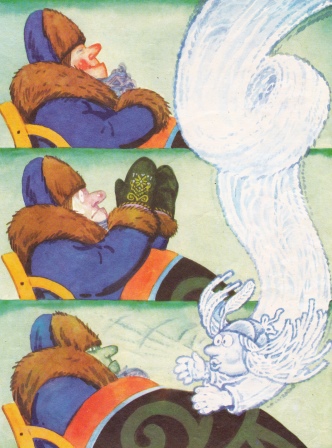 Пан и так, пан и сяк — и ёжится, и жмётся, и вер­тится на месте.— Погоняй, — кричит, — погоняй скорее!А потом и кричать перестал: голос потерял.Приехал пан в свою усадьбу: вынесли его из повоз­ки чуть живого.Полетел молодой Морозец к отцу, к старому Моро­зу. Стал перед ним хвастаться:— Вон я какой! Вон я какой! Где тебе, отец, за мной угнаться! Смотри, какого пана я заморозил! Смотри, под какую тёплую шубу я пробрался! Тебе под такую шубу ни за что не пробраться! Тебе такого пана ни за что не заморозить!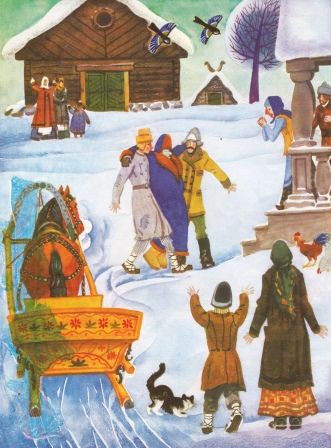 Усмехнулся старый Мороз и говорит:— Хвастунишка ты! Подождал бы своей силой да удалью хвалиться. Верно: заморозил ты толстого пана, влез к нему под тёплую шубу. Да большое ли это дело?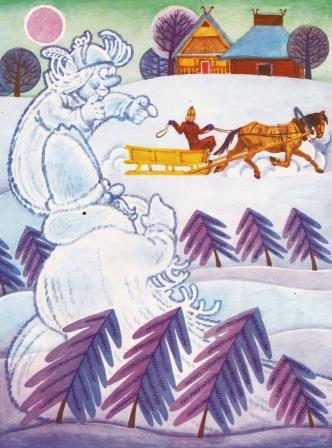 Вон смотри — едет тощий мужик в дырявой шубёнке, на тощей лошадёнке. Видишь ты его?— Вижу.— Едет этот мужик в лес дрова рубить. Попробуй-ка ты его заморозить. Если заморозишь — поверю тебе, что и в самом деле ты силён!— Вот невидаль! — отвечает молодой Морозец. — Да я его в один миг заморожу!Взвился Морозец, полетел мужика догонять. Догнал, напал и давай его донимать: то с одного боку налетит, то с другого, а мужик едет себе да едет. Стал Морозец его за ноги хватать. А мужик соскочил с саней и по­бежал рядом с лошадёнкой.«Ну, — думает Морозец, — погоди! Уж я тебя в лесу заморожу!»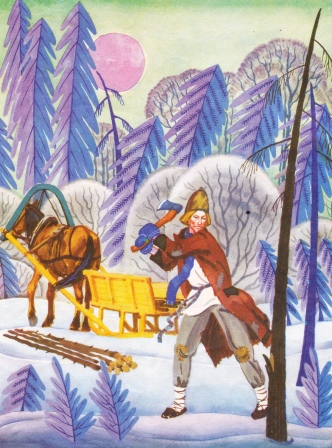 Приехал мужик в лес, достал топор и принялся ёл­ки да берёзы рубить — щепки во все стороны так и летят!А молодой Морозец покоя ему не даёт: и за руки, и за ноги хватает, и за ворот пробирается...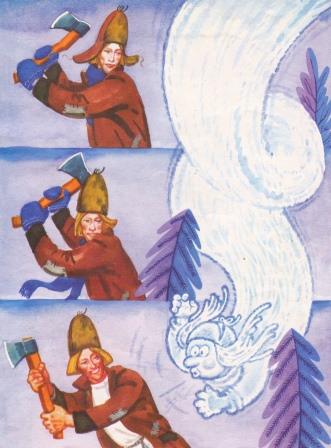 И чем больше старается Морозец, тем сильнее му­жик топором размахивает, тем сильнее дрова рубит. Разогрелся так, что даже рукавицы снял.Долго нападал Морозец на мужика, наконец устал.«Ладно, — думает, — всё равно я тебя одолею! Проберу тебя до костей, когда ты будешь домой возвращаться!»Подбежал к саням, увидел рукавицы, да и забрался в них. Сидит и посмеивается:«Посмотрю-ка я, как это мужик свои рукавицы на­денет: они так одеревенели, что в них и пальцы про­сунуть нельзя!»Морозец в мужичьих рукавицах сидит, а мужик знай всё рубит да рубит.До тех пор рубил, пока не наложил воз верхом.— Теперь, — говорит, — можно и домой возвращаться!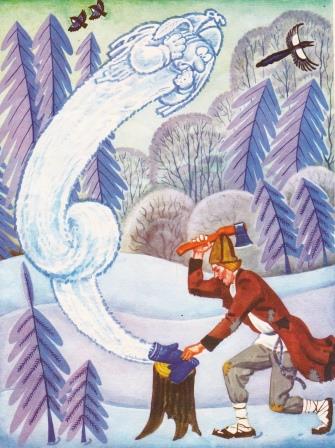 Взял тут мужик свои рукавицы, хотел было их на­деть, а они как железные.«Ну, что будешь делать?» — посмеивается про себя молодой Морозец.А мужик, как увидел, что рукавицы надеть нельзя, взял топор и принялся бить по ним.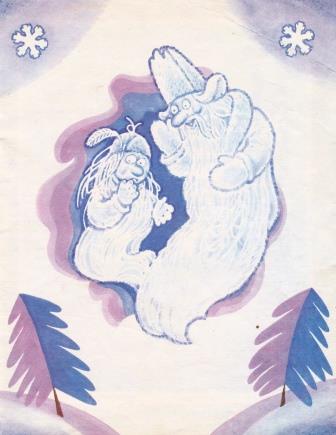 Мужик по рукавицам обухом тук да тук, а Морозец в рукавицах ох да ох! И так крепко мужик помял бо­ка Морозцу, что тот чуть жив убрался.Мужик домой едет, дрова везёт, на свою лошадёнку покрикивает.А молодой Морозец к отцу ковыляет, сам охает. Уви­дел его старый Мороз, стал посмеиваться:— Что это ты, сынок, еле идёшь?— Уморился, пока мужика морозил.— А что это, сынок, молодой Морозец, так жалобно охаешь?— Да уж очень больно мужик бока намял!— Это тебе, сынок, молодой Морозец, наукой будет: с панами-бездельниками не мудрено справиться, а вот мужика никогда и никому не одолеть! Запомни это!Иллюстрации Л.М.Хайлов